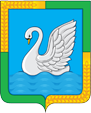 КУРГАНСКАЯ ОБЛАСТЬЛЕБЯЖЬЕВСКИЙ МУНИЦИПАЛЬНЫЙ ОКРУГАДМИНИСТРАЦИЯ ЛЕБЯЖЬЕВСКОГО МУНИЦИПАЛЬНОГО ОКРУГАПОСТАНОВЛЕНИЕ от 3 марта 2022 года № 162      	      р.п. ЛебяжьеОб утверждении Кодекса этики и служебного поведения работников муниципальных учреждений Лебяжьевского муниципального округа В соответствии с Трудовым кодексом Российской Федерации, Федеральным законом от 25 декабря 2008 года № 273-ФЗ «О противодействии коррупции», в целях формирования единого подхода к обеспечению работы по профилактике и противодействию коррупции в муниципальных учреждениях Администрация Лебяжьевского муниципального округа ПОСТАНОВЛЯЕТ:1. Утвердить Кодекс этики и служебного поведения работников муниципальных учреждений Лебяжьевского муниципального округа согласно приложению к настоящему постановлению.2. Обнародовать настоящее постановление в местах обнародования муниципальных нормативных правовых актов.	3. Контроль за выполнением настоящего постановления возложить на руководителя Аппарата Администрации Лебяжьевского муниципального округа.Глава Лебяжьевского муниципального округа                  	              		А. Р. БарчИсп. О.М. АлимхановаТел. 9-08-65Приложениек постановлению Администрации Лебяжьевского муниципального округа 	от 3 марта 2022 г. № 162 «Об утверждении Кодекса этики и служебного поведения работников муниципальных учреждений Лебяжьевского муниципального округа»Кодекс этики и служебного поведения работников муниципальных учреждений Лебяжьевского муниципального округа Кодекс этики и служебного поведения работников муниципальных учреждений Лебяжьевского муниципального округа (далее - Кодекс), разработан в соответствии с положениями Конституции Российской Федерации, Трудового кодекса Российской Федерации, Федерального закона от 25 декабря 2008 года № 273-ФЗ «О противодействии коррупции», иных нормативных правовых актов Российской Федерации, а также основан на общепризнанных нравственных принципах и нормах российского общества и государства.I. Общие положения1. Кодекс представляет собой свод общих принципов профессиональной служебной этики и основных правил служебного поведения, которыми должны руководствоваться работники муниципальных учреждений Лебяжьевского муниципального округа (далее – работники) независимо от замещаемой ими должности.	2. Целью Кодекса является установление этических норм и правил поведения работников организации для добросовестного выполнения ими своих трудовых (должностных) обязанностей, обеспечения единой нравственно-нормативной основы поведения работников, формирование нетерпимого отношения к коррупции.	3. Кодекс призван повысить эффективность выполнения работниками своих трудовых (должностных) обязанностей.	4. Ознакомление работников с Кодексом производится при приеме на работу в порядке, предусмотренном частью 3 статьи 68 Трудового кодекса Российской Федерации. Каждый работник должен соблюдать положения Кодекса.	5. Знание и соблюдение работниками положений Кодекса является одним из критериев оценки качества их профессиональной деятельности и соблюдения трудовой дисциплины.II. Основные принципы и правила служебного поведения работников6. Основные принципы служебного поведения работников являются основой поведения работников в связи с осуществлением ими трудовой деятельности в учреждении.7. Работники, сознавая ответственность перед гражданами, обществом и государством, призваны:1) исполнять свои трудовые (должностные) обязанности добросовестно и на высоком профессиональном уровне, не допускать нарушения действующего законодательства, в том числе исходя из политической, экономической целесообразности либо по иным мотивам; 2) исходить из того, что признание, соблюдение и защита прав и свобод человека и гражданина определяют основной смысл и содержание деятельности учреждения и работников; 3) обеспечивать эффективную работу организации; 4) осуществлять свою деятельность в пределах предмета и целей деятельности организации; 5) исключать действия, связанные с влиянием каких-либо личных, имущественных (финансовых) и иных интересов, препятствующих добросовестному исполнению ими трудовых (должностных) обязанностей;6) соблюдать беспристрастность, исключающую возможность влияния на их трудовую деятельность решений политических партий, иных общественных объединений;7) соблюдать нормы профессиональной этики и правила делового поведения;8) проявлять корректность и внимательность в обращении с гражданами и должностными лицами;9) проявлять терпимость и уважение к обычаям и традициям народов России и других государств, учитывать культурные и иные особенности различных этнических, социальных групп и конфессий, способствовать межнациональному и межконфессиональному согласию;10) воздерживаться от поведения, которое могло бы вызвать сомнение в добросовестном исполнении работником трудовых (должностных) обязанностей, а также избегать конфликтных ситуаций, способных нанести ущерб репутации работников или авторитету организации;11) воздерживаться от публичных высказываний, суждений и оценок в отношении деятельности организации, иных государственных органов, их руководителей, если это не входит в трудовые (должностные) обязанности работника;12) воздерживаться от какой-либо формы предоставления недостоверной, необъективной, искаженной информации о деятельности организации;13) соблюдать установленные в организации правила публичных выступлений и предоставления служебной информации;14) уважительно относиться к деятельности представителей средств массовой информации по информированию общества о работе организации, а также оказывать им содействие в получении достоверной информации о деятельности организации в установленном порядке;15) постоянно стремиться к обеспечению наиболее эффективного распоряжения ресурсами, находящимися в сфере их ответственности;16) принимать соответствующие меры для обеспечения безопасности и конфиденциальности информации, которая стала известна им в связи с исполнением трудовых (должностных) обязанностей, за несанкционированное разглашение которой они несут ответственность;17) противодействовать проявлениям коррупции и предпринимать меры по ее профилактике в порядке, установленном действующим законодательством;18) проявлять при исполнении трудовых (должностных) обязанностей честность, беспристрастность и справедливость, не допускать коррупционно опасного поведения (поведения, которое может восприниматься окружающими как обещание или предложение дачи взятки, как согласие принять взятку или как просьба о даче взятки либо как возможность совершить иное коррупционное правонарушение);19) постоянно совершенствовать свои профессиональные знания и навыки. 8. В целях противодействия коррупции работнику рекомендуется:1) уведомлять работодателя, органы прокуратуры или другие государственные органы обо всех случаях обращения к работнику каких-либо лиц в целях склонения к совершению коррупционных правонарушений;2) не получать в связи с исполнением ими трудовых (должностных) обязанностей вознаграждения от физических и юридических лиц (подарки, денежное вознаграждение, ссуды, услуги материального характера, плату за развлечения, отдых, за пользование транспортом и иные вознаграждения);3) принимать меры по недопущению возникновения конфликта интересов и урегулированию возникших случаев конфликта интересов, не допускать при исполнении должностных обязанностей личную заинтересованность, которая приводит или может привести к конфликту интересов.9. Работник, наделенный организационно-распорядительными полномочиями по отношению к другим работникам, должен стремиться быть для них образцом профессионализма, безупречной репутации, способствовать формированию в организации либо ее подразделении благоприятного для эффективной работы морально-психологического климата.10. Работник, наделенный организационно-распорядительными полномочиями по отношению к другим работникам, призван:1) принимать меры по предупреждению коррупции; 	2) не допускать случаев принуждения работников к участию в деятельности политических партий, иных общественных объединений и религиозных организаций;	3) принимать меры к тому, чтобы подчиненные ему работники не допускали коррупционно опасного поведения, своим личным поведением подавать пример честности, беспристрастности и справедливости;	11. Руководитель  муниципального учреждения обязан представлять сведения о своих доходах, об имуществе и обязательствах имущественного характера, а также о доходах, об имуществе и обязательства имущественного характера своих супруги (супруга) и несовершеннолетних детей в соответствии с законодательством Российской Федерации. 	12. Действия, в том числе сделки, в совершении которых имеется заинтересованность руководителя (заместителя руководителя) муниципального учреждения, совершаются с соблюдением норм, установленных статьей 27 Федерального закона от 12 января 1996 года № 7-ФЗ «О некоммерческих организациях». III. Рекомендательные этические правила служебного поведения работников13. Работникам необходимо руководствоваться конституционными положениями о том, что человек, его права и свободы являются высшей ценностью и каждый гражданин имеет право на неприкосновенность частной жизни, личную и семейную тайну, защиту чести, достоинства, своего доброго имени.14. В служебном поведении работник воздерживается от:	1) любого вида высказываний и действий дискриминационного характера по признакам пола, возраста, языка, гражданства, имущественного или семейного положения, политического предпочтения;	2) грубости, проявлений пренебрежительного тона, заносчивости, некорректности замечаний, предъявления неправомерных, незаслуженных обвинений;	3) угроз, оскорбительных выражений или реплик, действий, препятствующих нормальному общению или провоцирующих противоправное поведение;	15. Работники призваны способствовать своим служебным поведением установлению в коллективе деловых взаимоотношений и конструктивного сотрудничества друг с другом.Работники должны быть вежливыми, доброжелательными, корректными, внимательными и проявлять терпимость в общении с гражданами и коллегами.	16. Внешний вид работника при исполнении им трудовых (должностных) обязанностей в зависимости от условий труда и формата служебного мероприятия должен способствовать уважительному отношению граждан к организации, соответствовать общепринятому деловому стилю.	Критериями делового стиля являются официальность, сдержанность, традиционность, аккуратность.